Приложение № 1Техническое заданиена поставку инструмента ручного и инструмента ручного сменного для нужд ИПУ РАН1. Объект закупки: поставка инструмента ручного и инструмента ручного сменного 
для нужд ИПУ РАН (далее - Товар).2. Краткие характеристики поставляемого Товара: в соответствии
с Приложением к Техническому заданию «Сведения о качестве, технических характеристиках товара, его безопасности, функциональных характеристиках (потребительских свойствах) товара, размере, упаковке, отгрузке товара и иных сведений о товаре».Товар должен соответствовать или превышать требования Технического задания                       по функциональным, техническим, качественным, эксплуатационным и эргономическим показателям, указанным в Приложении к Техническому заданию.Код ОКПД 2:23.91.11.140 - Круги шлифовальные;23.91.11.150 - Круги отрезные;25.73.20.110 - Пилы ручные;25.73.30.141 - Молотки;25.73.30.163 - Пассатижи;25.73.30.164 - Острогубцы (кусачки);25.73.30.174 - Ключи торцовые;25.73.30.233 - Отвертки диэлектрические;25.73.30.234 - Наборы отверток;25.73.40.260 - Полотна ножовочные;25.73.40.290 - Инструменты рабочие сменные для станков или для ручного инструмента прочие, не включенные в другие группировки;26.51.33.199 - Инструмент измерительный прочий, не включенный в другие группировки.3. Перечень и количество поставляемого Товара: в соответствии с Приложением 
к Договору «Спецификация на поставку инструмента ручного и инструмента ручного сменного для нужд ИПУ РАН» (далее - Спецификация), являющимся его неотъемлемой частью.4. Общие требования к поставке Товара, требования по объему гарантий качества, требования по сроку гарантий качества на результаты закупки:Поставляемый Товар должен принадлежать Поставщику на праве собственности, 
не должен быть заложен, являться предметом ареста, свободен от прав третьих лиц, ввезен 
на территорию Российской Федерации с соблюдением всех установленных законодательством Российской Федерации требований.Поставляемый Товар и его составляющие должен быть новым, не ранее 2021 года выпуска, изготовлен в соответствии с требованиями, установленными законодательством Российской Федерации.Качество поставляемого Товара должно соответствовать стандартам (техническим условиям) и обязательным требованиям, установленными нормативно-техническим актами (СанПиНы, ОСТы, ГОСТы, Технические регламенты), другими правилами, подлежащими применению в соответствии с Федеральным законом от 27.12.2002 № 184-ФЗ 
«О техническом регулировании» и иным стандартам, согласованным Сторонами в Техническом задании и/или спецификации.Товар должен поставляться в упаковке и/или таре, обеспечивающей его сохранность, 
при перевозке тем видом транспорта, который используется для доставки Товара Заказчику, погрузо-разгрузочных работах и хранении в условиях воздействия климатических факторов (температура, влажность, осадки), соответствующих тому времени года, в которое осуществляется поставка Товара.Поставка Товара осуществляется по адресу: 117997, г. Москва, ул. Профсоюзная, д. 65, ИПУ РАН.Поставщик обязан заблаговременно согласовать с Заказчиком точное время и конкретную дату поставки Товара. Поставка Товара должна осуществляться в рабочие дни с 9 ч. 30 мин. по 18 ч. 15 мин. (по МСК) с понедельника по четверг, с 9 ч. 30 мин. по 17 ч. 00 мин. (по МСК) - пятница с соблюдением Поставщиком Правил внутреннего трудового распорядка Заказчика.Требования к упаковке Товара должны соответствовать Решению Комиссии Таможенного союза от 16.08.2011 № 769 «О принятии технического регламента Таможенного союза «О безопасности упаковки», ГОСТ 17527-2020 «Упаковка. Термины и определения».На упаковке (таре) должна быть маркировка Товара и тары (упаковки) Товара, 
в том числе транспортной, необходимая для идентификации грузоотправителя (Поставщика) и грузополучателя (Заказчика), а также содержащая информацию об условиях перевозки, погрузо-разгрузочных работ и хранении Товара. Маркировка Товара должна содержать также информацию о наименовании, виде Товара, наименовании фирмы-изготовителя, юридическом адресе изготовителя, гарантийном сроке и дате изготовления Товара.Поставщик гарантирует качество и безопасность поставляемого Товара в соответствии с действующими стандартами, утвержденными на соответствующий вид Товара, и наличием сертификатов, обязательных для Товара, оформленных в соответствии с российскими стандартами. Бирки и наклейки на упаковках должны быть четкими, чистыми и хорошо читаемыми. Производственные коды на Товаре должны совпадать с производственными кодами на упаковке.В случае форс-мажорных обстоятельств, замедляющих ход исполнения условий Договора против установленного срока, Поставщик обязан немедленно поставить в известность Заказчика с учетом условий Договора.Срок и объем гарантии на поставленный Товар составляет срок согласно гарантии завода-изготовителя (производителя Товара), но не менее 12 (двенадцати) месяцев с даты подписания Акта сдачи-приемки Товара. В случае если в течение гарантийного срока на Товар будут обнаружены недостатки Товара, возникшие в случае его некачественного изготовления, или Товар не будет соответствовать условиям Договора, при требовании (уведомлении) Заказчика, Поставщик обязан за свой счет заменить Товар в срок не более 20 (двадцати) календарных дней с даты получения письменного такого требования (уведомления) Заказчика.Поставщик предоставляет Заказчику гарантии производителя (изготовителя), оформленные соответствующими гарантийными талонами или аналогичными документами, подтверждающими качество материалов, используемых для изготовления Товара, а также надлежащее качество Товара.Наличие гарантии качества удостоверяется выдачей Поставщиком гарантийного талона (сертификата) или проставлением соответствующей записи на маркировочном ярлыке поставленного Товара.Товар должен иметь сертификаты или санитарно-гигиенические заключения и иные документы, подтверждающие качество Товара, оформленные в соответствии 
с законодательством Российской Федерации.Поставляемый Товар должен быть экологически чистым, безопасным для здоровья человека.Поставляемый Товар должен соответствовать требованиям, установленным ГОСТ, СанПиН, другим нормам и правилам для данного вида Товара.Поставляемый Товар должен соответствовать требованиям по обеспечению национальной безопасности Российской Федерации и защите граждан Российской Федерации от преступных и противоправных действий.Поставляемый Товар должен быть надлежащего качества подтвержденными сертификатами соответствия системы сертификации Госстандарта России или декларациями о соответствии санитарно-эпидемиологическими заключениями Федеральной службы по надзору в сфере защите прав потребителей (если законодательством Российской Федерации установлены обязательные требования к сертификации данного вида Товара).Поставляемый Товар должен соответствовать:- Постановлению Правительства Российской Федерации от 01 декабря 2009 года 
№ 982 «Об утверждении единого перечня продукции, подлежащей обязательной сертификации, и единого перечня продукции, подтверждение соответствия которой осуществляется в форме принятия декларации о соответствии»;- ГОСТ 2310-77 «Молотки слесарные стальные. Технические условия»;- ГОСТ 28037-89 «Кусачки. Технические условия»;- ГОСТ IEC 60900-2019 «Работа под напряжением. Ручные инструменты для работ под напряжением до 1000 В переменного и 1500 В постоянного тока. Общие требования и методы испытаний».5. Сроки выполнения работ, оказания услуг и поставки Товара, календарные сроки начала и завершения поставок, периоды выполнения условий Договора:Срок поставки Товара до истечения 14 (четырнадцати) календарных дней с даты заключения Договора. 6. Порядок выполнения работ, оказания услуг, поставки Товара, этапы, последовательность, график, порядок поэтапной выплаты авансирования, а также поэтапной оплаты исполненных условий Договора: в соответствии с условиями Договора.7. Качественные и количественные характеристики поставляемого Товара, выполняемых работ, оказываемых услуг: Согласно требований Технического задания, Сведений о качестве, технических характеристиках товара, его безопасности, функциональных характеристиках (потребительских свойствах) товара, о размере, об упаковке, отгрузке товара и иных сведений о товаре (Приложение к Техническому заданию) и Спецификации на поставку инструмента ручного и инструмента ручного сменного для нужд ИПУ РАН (Приложение к Договору).Приложение № 1 к Техническому заданиюна поставку инструмента ручного и инструмента ручного сменного для нужд ИПУ РАНСведения о качестве, технических характеристиках товара, его безопасности, функциональных характеристиках (потребительских свойствах) товара, размере, упаковке, отгрузке товара и иные сведения о товаре, представление которых предусмотрено условиями запроса котировок№ п/пНаименование товараТехнические характеристикиТехнические характеристикиТехнические характеристики№ п/пНаименование товараТребуемый параметрТребуемое значениеЗначение, предлагаемое участником1Ножовка по металлуОКПД 2: 25.73.20.110 - Пилы ручныеВидручная1Ножовка по металлуОКПД 2: 25.73.20.110 - Пилы ручныеФормадуга С-образная1Ножовка по металлуОКПД 2: 25.73.20.110 - Пилы ручныеМатериал рамкиинструментальная сталь1Ножовка по металлуОКПД 2: 25.73.20.110 - Пилы ручныеМатериал рукоятидвухкомпонентная1Ножовка по металлуОКПД 2: 25.73.20.110 - Пилы ручныеТип рукоятификсированная1Ножовка по металлуОКПД 2: 25.73.20.110 - Пилы ручныеМеханизм натяжения полотнарычажно-винтовой1Ножовка по металлуОКПД 2: 25.73.20.110 - Пилы ручныеКомплектация:1Ножовка по металлуОКПД 2: 25.73.20.110 - Пилы ручныеполотно, с шагом зуба 24 TPIналичие1Ножовка по металлуОКПД 2: 25.73.20.110 - Пилы ручныеМатериал полотнаинструментальная сталь1Ножовка по металлуОКПД 2: 25.73.20.110 - Пилы ручныеДлина полотна, мм[300]2Молоток слесарный, тип 1ОКПД 2: 25.73.30.141 - МолоткиТипс квадратным бойком2Молоток слесарный, тип 1ОКПД 2: 25.73.30.141 - МолоткиМасса молотка, кг≥ 0,4 и < 0,62Молоток слесарный, тип 1ОКПД 2: 25.73.30.141 - МолоткиМатериал корпусасталь2Молоток слесарный, тип 1ОКПД 2: 25.73.30.141 - МолоткиЗащитно-декоративное покрытие молотканаличие2Молоток слесарный, тип 1ОКПД 2: 25.73.30.141 - МолоткиМатериал рукоятидеревянная2Молоток слесарный, тип 1ОКПД 2: 25.73.30.141 - МолоткиГОСТ 2310-77 «Молотки слесарные стальные. Технические условия»соответствие3Молоток слесарный, тип 2ОКПД 2: 25.73.30.141 - МолоткиТипс квадратным бойком3Молоток слесарный, тип 2ОКПД 2: 25.73.30.141 - МолоткиМасса молотка, кг≥ 1,0 и < 1,23Молоток слесарный, тип 2ОКПД 2: 25.73.30.141 - МолоткиМатериал корпусасталь3Молоток слесарный, тип 2ОКПД 2: 25.73.30.141 - МолоткиЗащитно-декоративное покрытие молотканаличие3Молоток слесарный, тип 2ОКПД 2: 25.73.30.141 - МолоткиМатериал рукоятидеревянная3Молоток слесарный, тип 2ОКПД 2: 25.73.30.141 - МолоткиГОСТ 2310-77 «Молотки слесарные стальные. Технические условия»соответствие4Пассатижи, тип 1ОКПД 2: 25.73.30.163 - ПассатижиВиддиэлектрические4Пассатижи, тип 1ОКПД 2: 25.73.30.163 - ПассатижиДиэлектрическое покрытиеналичие4Пассатижи, тип 1ОКПД 2: 25.73.30.163 - ПассатижиТипкомбинированные, применение в качестве: резака для тонкой проволоки; плоскогубцев; кусачек4Пассатижи, тип 1ОКПД 2: 25.73.30.163 - ПассатижиДлина, мм≥ 180 и < 2004Пассатижи, тип 1ОКПД 2: 25.73.30.163 - ПассатижиМаксимальное рабочее значение электрического напряжения для переменного тока, В[1000]4Пассатижи, тип 1ОКПД 2: 25.73.30.163 - ПассатижиМаркировка, согласно ГОСТ IEC 60900-2019наличие4Пассатижи, тип 1ОКПД 2: 25.73.30.163 - ПассатижиФорма губокпрямая4Пассатижи, тип 1ОКПД 2: 25.73.30.163 - ПассатижиМатериал губоксталь4Пассатижи, тип 1ОКПД 2: 25.73.30.163 - ПассатижиМатериал рукояткидвухкомпонентный4Пассатижи, тип 1ОКПД 2: 25.73.30.163 - ПассатижиГОСТ IEC 60900-2019 «Работа под напряжением. Ручные инструменты для работ под напряжением до 1000 В переменного и 1500 В постоянного тока. Общие требования и методы испытаний»соответствие5Пассатижи, тип 2ОКПД 2: 25.73.30.163 - ПассатижиВиддиэлектрические5Пассатижи, тип 2ОКПД 2: 25.73.30.163 - ПассатижиДиэлектрическое покрытиеналичие5Пассатижи, тип 2ОКПД 2: 25.73.30.163 - ПассатижиТипкомбинированные, применение в качестве: резака для тонкой проволоки; плоскогубцев; кусачек5Пассатижи, тип 2ОКПД 2: 25.73.30.163 - ПассатижиОбщая длина, мм≥ 180 и < 2005Пассатижи, тип 2ОКПД 2: 25.73.30.163 - ПассатижиМаксимальное рабочее значение электрического напряжения для переменного тока, В[1000]5Пассатижи, тип 2ОКПД 2: 25.73.30.163 - ПассатижиМаркировка«двойной треугольник»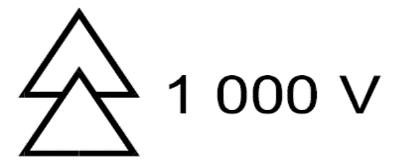 5Пассатижи, тип 2ОКПД 2: 25.73.30.163 - ПассатижиФорма губоктонконосые загнутые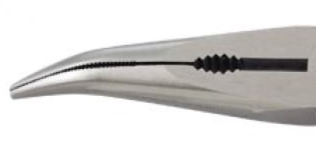 5Пассатижи, тип 2ОКПД 2: 25.73.30.163 - ПассатижиМатериал губоксталь5Пассатижи, тип 2ОКПД 2: 25.73.30.163 - ПассатижиМатериал рукояткидвухкомпонентный5Пассатижи, тип 2ОКПД 2: 25.73.30.163 - ПассатижиГОСТ IEC 60900-2019 «Работа под напряжением. Ручные инструменты для работ под напряжением до 1000 В переменного и 1500 В постоянного тока. Общие требования и методы испытаний»соответствие6БокорезыОКПД 2: 25.73.30.164 – Острозубцы (кусачки)Виддиэлектрические6БокорезыОКПД 2: 25.73.30.164 – Острозубцы (кусачки)Диэлектрическое покрытиеналичие6БокорезыОКПД 2: 25.73.30.164 – Острозубцы (кусачки)Типбоковые6БокорезыОКПД 2: 25.73.30.164 – Острозубцы (кусачки)Общая длина, мм≥ 160 и < 1806БокорезыОКПД 2: 25.73.30.164 – Острозубцы (кусачки)Максимальное рабочее значение электрического напряжения для переменного тока, В[1000]6БокорезыОКПД 2: 25.73.30.164 – Острозубцы (кусачки)Маркировка«двойной треугольник»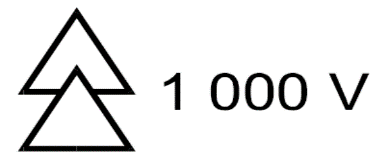 6БокорезыОКПД 2: 25.73.30.164 – Острозубцы (кусачки)Форма губокзаостренная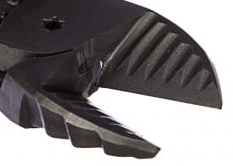 6БокорезыОКПД 2: 25.73.30.164 – Острозубцы (кусачки)Материал губоксталь6БокорезыОКПД 2: 25.73.30.164 – Острозубцы (кусачки)Материал рукоятокдвухкомпонентный6БокорезыОКПД 2: 25.73.30.164 – Острозубцы (кусачки)ГОСТ 28037-89 «Кусачки. Технические условия»соответствие7Ключ торцевой, тип 1ОКПД 2: 25.73.30.174 - Ключи торцовыеТипдвусторонний7Ключ торцевой, тип 1ОКПД 2: 25.73.30.174 - Ключи торцовыеМатериалсталь инструментальная7Ключ торцевой, тип 1ОКПД 2: 25.73.30.174 - Ключи торцовыеРазмер min, мм[8]7Ключ торцевой, тип 1ОКПД 2: 25.73.30.174 - Ключи торцовыеРазмер max, мм[10]8Ключ торцевой, тип 2ОКПД 2: 25.73.30.174 - Ключи торцовыеТипдвусторонний8Ключ торцевой, тип 2ОКПД 2: 25.73.30.174 - Ключи торцовыеМатериалсталь инструментальная8Ключ торцевой, тип 2ОКПД 2: 25.73.30.174 - Ключи торцовыеРазмер min, мм[10]8Ключ торцевой, тип 2ОКПД 2: 25.73.30.174 - Ключи торцовыеРазмер max, мм[12]9Набор отверток диэлектрическихОКПД 2: 25.73.30.174 - Ключи торцовыеКомплектация:9Набор отверток диэлектрическихОКПД 2: 25.73.30.174 - Ключи торцовыеколичество, шт.≥ 9 и < 119Набор отверток диэлектрическихОКПД 2: 25.73.30.174 - Ключи торцовыепрофиль отверток в набореphillips (PH), pozidriv (PZ), шлиц (SL)9Набор отверток диэлектрическихОКПД 2: 25.73.30.174 - Ключи торцовыепрофиль шлицашлиц SL, крест PH, позидрив (крестообразный шлиц) PZ9Набор отверток диэлектрическихОКПД 2: 25.73.30.174 - Ключи торцовыеТипоразмеры отверток, ммSL2,5х75; SL4,0х100; SL5,5х125; SL6,5х150; PH1х80; PH2х100; PZ1х80; PZ2х100; отвертка индикатор SL (шлиц)9Набор отверток диэлектрическихОКПД 2: 25.73.30.174 - Ключи торцовыеДиэлектрическое покрытиеналичие9Набор отверток диэлектрическихОКПД 2: 25.73.30.174 - Ключи торцовыеНамагниченный наконечникналичие9Набор отверток диэлектрическихОКПД 2: 25.73.30.174 - Ключи торцовыеМатериал стержнейсталь9Набор отверток диэлектрическихОКПД 2: 25.73.30.174 - Ключи торцовыеМатериал рукояткидвухкомпонентный9Набор отверток диэлектрическихОКПД 2: 25.73.30.174 - Ключи торцовыеМаркировка на торце рукояток с обозначением типа профилейналичие9Набор отверток диэлектрическихОКПД 2: 25.73.30.174 - Ключи торцовыеУпаковка: кофра на молнии с прозрачной крышкой или нейлоновый кейсналичие10Набор отвертокОКПД 2: 25.73.30.234 - Наборы отверток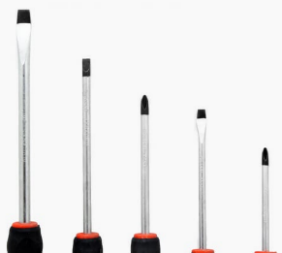 Комплектация:10Набор отвертокОКПД 2: 25.73.30.234 - Наборы отвертокОтвертка крестообразная, типоразмерыPH1х80мм; PH2х100мм10Набор отвертокОКПД 2: 25.73.30.234 - Наборы отвертокОтвертка шлицевая, типоразмерыSL5х100мм; SL7х125мм; SL 8х150мм10Набор отвертокОКПД 2: 25.73.30.234 - Наборы отвертокМатериал стержнясталь хромованадиевая10Набор отвертокОКПД 2: 25.73.30.234 - Наборы отвертокНамагниченный наконечникналичие10Набор отвертокОКПД 2: 25.73.30.234 - Наборы отвертокМатериал рукояткидвухкомпонентный10Набор отвертокОКПД 2: 25.73.30.234 - Наборы отвертокФорма ручкипрямая11Полотно ножовочное по металлуОКПД 2: 25.73.40.260 - Полотна ножовочныеТипсъемное, для ручной ножовки11Полотно ножовочное по металлуОКПД 2: 25.73.40.260 - Полотна ножовочныеМатериал полотнабиметалл11Полотно ножовочное по металлуОКПД 2: 25.73.40.260 - Полотна ножовочныеКоличество рабочих сторонодностороннее11Полотно ножовочное по металлуОКПД 2: 25.73.40.260 - Полотна ножовочныеШаг зубьев, TPI[24]11Полотно ножовочное по металлуОКПД 2: 25.73.40.260 - Полотна ножовочныеДлина, мм[300]11Полотно ножовочное по металлуОКПД 2: 25.73.40.260 - Полотна ножовочныеШирина, мм[13]12Полотно ножовочное для сабельной пилы, тип 1ОКПД 2: 25.73.40.260 - Полотна ножовочныеТипуниверсальное12Полотно ножовочное для сабельной пилы, тип 1ОКПД 2: 25.73.40.260 - Полотна ножовочныеОбласть применениядревесина, пластик, металл до 10 мм12Полотно ножовочное для сабельной пилы, тип 1ОКПД 2: 25.73.40.260 - Полотна ножовочныеМатериал полотнабиметалл12Полотно ножовочное для сабельной пилы, тип 1ОКПД 2: 25.73.40.260 - Полотна ножовочныеРезкриволинейный12Полотно ножовочное для сабельной пилы, тип 1ОКПД 2: 25.73.40.260 - Полотна ножовочныеШаг зубьев, мм[1,00]12Полотно ножовочное для сабельной пилы, тип 1ОКПД 2: 25.73.40.260 - Полотна ножовочныеДлина, мм[300]13Полотно ножовочное для сабельной пилы, тип 2ОКПД 2: 25.73.40.260 - Полотна ножовочныеТиппо металлу13Полотно ножовочное для сабельной пилы, тип 2ОКПД 2: 25.73.40.260 - Полотна ножовочныеМатериал полотнабиметалл13Полотно ножовочное для сабельной пилы, тип 2ОКПД 2: 25.73.40.260 - Полотна ножовочныеРезпрямолинейный13Полотно ножовочное для сабельной пилы, тип 2ОКПД 2: 25.73.40.260 - Полотна ножовочныеШаг зубьев, мм[1,00]13Полотно ножовочное для сабельной пилы, тип 2ОКПД 2: 25.73.40.260 - Полотна ножовочныеДлина, мм[150]14Набор полотен ножовочныхОКПД 2: 25.73.40.260 - Полотна ножовочныеКомплектация:14Набор полотен ножовочныхОКПД 2: 25.73.40.260 - Полотна ножовочныеколичество, шт.≥ 16 и < 2014Набор полотен ножовочныхОКПД 2: 25.73.40.260 - Полотна ножовочныетип резафигурный, точный рез (прямой), быстрый рез, обратный рез14Набор полотен ножовочныхОКПД 2: 25.73.40.260 - Полотна ножовочныеТип хвостовикаT-образный14Набор полотен ножовочныхОКПД 2: 25.73.40.260 - Полотна ножовочныеОбласть примененияалюминий, ламинат, ДСП, металл, дерево, универсальная, столярные плиты, фанера, ДВП14Набор полотен ножовочныхОКПД 2: 25.73.40.260 - Полотна ножовочныеТипоразмеры в комплекте:14Набор полотен ножовочныхОКПД 2: 25.73.40.260 - Полотна ножовочные1 вид – рабочая длина 75 мм, шаг зубьев 3 мм, материал/дерево, ДСП, рез/грубыйналичие14Набор полотен ножовочныхОКПД 2: 25.73.40.260 - Полотна ножовочные2 вид – рабочая длина 75 мм, шаг зубьев 4 мм, материал/дерево, ДСП, рез/быстрыйналичие14Набор полотен ножовочныхОКПД 2: 25.73.40.260 - Полотна ножовочные3 вид – рабочая длина 75 мм, шаг зубьев 2.5 мм, материал/дерево, ДСП, ламинат, рез/чистыйналичие14Набор полотен ножовочныхОКПД 2: 25.73.40.260 - Полотна ножовочные4 вид – рабочая длина 75 мм, шаг зубьев 2.5 мм, материал/дерево, ДСП, ламинат, рез/чистый, обратный зубналичие14Набор полотен ножовочныхОКПД 2: 25.73.40.260 - Полотна ножовочные5 вид – рабочая длина 75 мм, шаг зубьев 1.2-2.6 мм, материал/универсальная PROGRESSOR, рез/быстрыйналичие14Набор полотен ножовочныхОКПД 2: 25.73.40.260 - Полотна ножовочные6 вид – рабочая длина 50 мм, шаг зубьев 2 мм, материал/сталь, рез/быстрыйналичие14Набор полотен ножовочныхОКПД 2: 25.73.40.260 - Полотна ножовочные7 вид – рабочая длина 50 мм, шаг зубьев 1.2 мм, материал/сталь, рез/чистыйналичие14Набор полотен ножовочныхОКПД 2: 25.73.40.260 - Полотна ножовочные8 вид – рабочая длина 50 мм, шаг зубьев 2 мм, материал/дерево, ДСП, рез/криволинейный быстрыйналичие15Полотно ножовочное для лобзика, тип 1ОКПД 2: 25.73.40.260 - Полотна ножовочныеТиппо ламинату15Полотно ножовочное для лобзика, тип 1ОКПД 2: 25.73.40.260 - Полотна ножовочныеРезчистый15Полотно ножовочное для лобзика, тип 1ОКПД 2: 25.73.40.260 - Полотна ножовочныеТип хвостовикаT-образный15Полотно ножовочное для лобзика, тип 1ОКПД 2: 25.73.40.260 - Полотна ножовочныеРабочая длина, мм[75]15Полотно ножовочное для лобзика, тип 1ОКПД 2: 25.73.40.260 - Полотна ножовочныеОбщая длина, мм[100]15Полотно ножовочное для лобзика, тип 1ОКПД 2: 25.73.40.260 - Полотна ножовочныеШаг зубьев постоянный, мм[2,5]16Полотно ножовочное для лобзика, тип 2ОКПД 2: 25.73.40.260 - Полотна ножовочныеТиппо дереву16Полотно ножовочное для лобзика, тип 2ОКПД 2: 25.73.40.260 - Полотна ножовочныеРезбыстрый16Полотно ножовочное для лобзика, тип 2ОКПД 2: 25.73.40.260 - Полотна ножовочныеТип хвостовикаT-образный16Полотно ножовочное для лобзика, тип 2ОКПД 2: 25.73.40.260 - Полотна ножовочныеРабочая длина, мм[75]16Полотно ножовочное для лобзика, тип 2ОКПД 2: 25.73.40.260 - Полотна ножовочныеОбщая длина, мм[100]16Полотно ножовочное для лобзика, тип 2ОКПД 2: 25.73.40.260 - Полотна ножовочныеШаг зубьев постоянный, мм[4,0]17Полотно ножовочное для лобзика, тип 3ОКПД 2: 25.73.40.260 - Полотна ножовочныеТиппо дереву17Полотно ножовочное для лобзика, тип 3ОКПД 2: 25.73.40.260 - Полотна ножовочныеРезчистый17Полотно ножовочное для лобзика, тип 3ОКПД 2: 25.73.40.260 - Полотна ножовочныеТип хвостовикаT-образный17Полотно ножовочное для лобзика, тип 3ОКПД 2: 25.73.40.260 - Полотна ножовочныеРабочая длина, мм[75]17Полотно ножовочное для лобзика, тип 3ОКПД 2: 25.73.40.260 - Полотна ножовочныеОбщая длина, мм[100]17Полотно ножовочное для лобзика, тип 3ОКПД 2: 25.73.40.260 - Полотна ножовочныеШаг зубьев постоянный, мм[3,0]18Набор бит, тип 1ОКПД 2: 25.73.40.290 - Инструменты рабочие сменные для станков или для ручного инструмента прочие, не включенные в другие группировкиТиподносторонние18Набор бит, тип 1ОКПД 2: 25.73.40.290 - Инструменты рабочие сменные для станков или для ручного инструмента прочие, не включенные в другие группировкиМатериалинструментальная сталь S2© Материал принадлежит компании "Стройбат".При использовании материала обязательна ссылка на: https://stroybat.ru/blog/delimsya-opytom/klassifikaciya-i-vidy-bit-dlya-shurupoverta/18Набор бит, тип 1ОКПД 2: 25.73.40.290 - Инструменты рабочие сменные для станков или для ручного инструмента прочие, не включенные в другие группировкиЗащитное покрытиеоцинковано-фосфатированное18Набор бит, тип 1ОКПД 2: 25.73.40.290 - Инструменты рабочие сменные для станков или для ручного инструмента прочие, не включенные в другие группировкиКоличество, шт.≥ 10 и < 1218Набор бит, тип 1ОКПД 2: 25.73.40.290 - Инструменты рабочие сменные для станков или для ручного инструмента прочие, не включенные в другие группировкиНаконечникРН218Набор бит, тип 1ОКПД 2: 25.73.40.290 - Инструменты рабочие сменные для станков или для ручного инструмента прочие, не включенные в другие группировкиНамагниченный наконечникналичие18Набор бит, тип 1ОКПД 2: 25.73.40.290 - Инструменты рабочие сменные для станков или для ручного инструмента прочие, не включенные в другие группировкиДлина стержня, мм[50]18Набор бит, тип 1ОКПД 2: 25.73.40.290 - Инструменты рабочие сменные для станков или для ручного инструмента прочие, не включенные в другие группировкиТип хвостовика1/4 (тип Е)19Набор бит, тип 2ОКПД 2: 25.73.40.290 - Инструменты рабочие сменные для станков или для ручного инструмента прочие, не включенные в другие группировкиТиподносторонние19Набор бит, тип 2ОКПД 2: 25.73.40.290 - Инструменты рабочие сменные для станков или для ручного инструмента прочие, не включенные в другие группировкиМатериалинструментальная сталь S2© Материал принадлежит компании "Стройбат".При использовании материала обязательна ссылка на: https://stroybat.ru/blog/delimsya-opytom/klassifikaciya-i-vidy-bit-dlya-shurupoverta/19Набор бит, тип 2ОКПД 2: 25.73.40.290 - Инструменты рабочие сменные для станков или для ручного инструмента прочие, не включенные в другие группировкиЗащитное покрытиеоцинковано-фосфатированное19Набор бит, тип 2ОКПД 2: 25.73.40.290 - Инструменты рабочие сменные для станков или для ручного инструмента прочие, не включенные в другие группировкиКоличество, шт.≥ 10 и < 1219Набор бит, тип 2ОКПД 2: 25.73.40.290 - Инструменты рабочие сменные для станков или для ручного инструмента прочие, не включенные в другие группировкиНаконечникРН219Набор бит, тип 2ОКПД 2: 25.73.40.290 - Инструменты рабочие сменные для станков или для ручного инструмента прочие, не включенные в другие группировкиНамагниченный наконечникналичие19Набор бит, тип 2ОКПД 2: 25.73.40.290 - Инструменты рабочие сменные для станков или для ручного инструмента прочие, не включенные в другие группировкиДлина стержня, мм[70]19Набор бит, тип 2ОКПД 2: 25.73.40.290 - Инструменты рабочие сменные для станков или для ручного инструмента прочие, не включенные в другие группировкиТип хвостовика1/4 (тип Е)20Рулетка строительная, тип 1ОКПД 2: 26.51.33.199 - Инструмент измерительный прочий, не включенный в другие группировкиИзмерительная шкаласм20Рулетка строительная, тип 1ОКПД 2: 26.51.33.199 - Инструмент измерительный прочий, не включенный в другие группировкиДлина ленты, мм[5000]20Рулетка строительная, тип 1ОКПД 2: 26.51.33.199 - Инструмент измерительный прочий, не включенный в другие группировкиШирина ленты, мм≥ 19 и ˂ 2520Рулетка строительная, тип 1ОКПД 2: 26.51.33.199 - Инструмент измерительный прочий, не включенный в другие группировкиМатериал лентысталь20Рулетка строительная, тип 1ОКПД 2: 26.51.33.199 - Инструмент измерительный прочий, не включенный в другие группировкиЦвет лентыбелый20Рулетка строительная, тип 1ОКПД 2: 26.51.33.199 - Инструмент измерительный прочий, не включенный в другие группировкиИзносостойкое покрытиеналичие20Рулетка строительная, тип 1ОКПД 2: 26.51.33.199 - Инструмент измерительный прочий, не включенный в другие группировкиМатериал корпусапластик20Рулетка строительная, тип 1ОКПД 2: 26.51.33.199 - Инструмент измерительный прочий, не включенный в другие группировкиПодвижный «нулевой» крючок на заклепках с усиливающей пластиной на наружной стороне лентыналичие20Рулетка строительная, тип 1ОКПД 2: 26.51.33.199 - Инструмент измерительный прочий, не включенный в другие группировкиФиксаторналичие20Рулетка строительная, тип 1ОКПД 2: 26.51.33.199 - Инструмент измерительный прочий, не включенный в другие группировкиКнопка «пауза»наличие20Рулетка строительная, тип 1ОКПД 2: 26.51.33.199 - Инструмент измерительный прочий, не включенный в другие группировкиПетля для подвеса на рукуналичие21Рулетка строительная, тип 2ОКПД 2: 26.51.33.199 - Инструмент измерительный прочий, не включенный в другие группировкиИзмерительная шкаласм21Рулетка строительная, тип 2ОКПД 2: 26.51.33.199 - Инструмент измерительный прочий, не включенный в другие группировкиДлина ленты, мм[5000]21Рулетка строительная, тип 2ОКПД 2: 26.51.33.199 - Инструмент измерительный прочий, не включенный в другие группировкиШирина ленты, мм> 19 и ≤ 2521Рулетка строительная, тип 2ОКПД 2: 26.51.33.199 - Инструмент измерительный прочий, не включенный в другие группировкиМатериал лентысталь21Рулетка строительная, тип 2ОКПД 2: 26.51.33.199 - Инструмент измерительный прочий, не включенный в другие группировкиЦвет лентыбелый21Рулетка строительная, тип 2ОКПД 2: 26.51.33.199 - Инструмент измерительный прочий, не включенный в другие группировкиИзносостойкое покрытиеналичие21Рулетка строительная, тип 2ОКПД 2: 26.51.33.199 - Инструмент измерительный прочий, не включенный в другие группировкиМатериал корпусадвухкомпонентный21Рулетка строительная, тип 2ОКПД 2: 26.51.33.199 - Инструмент измерительный прочий, не включенный в другие группировкиПодвижный «нулевой» крючок на заклепках с усиливающей пластиной на наружной стороне лентыналичие21Рулетка строительная, тип 2ОКПД 2: 26.51.33.199 - Инструмент измерительный прочий, не включенный в другие группировкиАвтостопналичие21Рулетка строительная, тип 2ОКПД 2: 26.51.33.199 - Инструмент измерительный прочий, не включенный в другие группировкиМагнитналичие21Рулетка строительная, тип 2ОКПД 2: 26.51.33.199 - Инструмент измерительный прочий, не включенный в другие группировкиПетля для подвеса на рукуналичие22Рулетка строительная, тип 3ОКПД 2: 26.51.33.199 - Инструмент измерительный прочий, не включенный в другие группировкиИзмерительная шкаласм22Рулетка строительная, тип 3ОКПД 2: 26.51.33.199 - Инструмент измерительный прочий, не включенный в другие группировкиДлина ленты, мм[3000]22Рулетка строительная, тип 3ОКПД 2: 26.51.33.199 - Инструмент измерительный прочий, не включенный в другие группировкиШирина ленты, мм≥ 16 и ˂ 2122Рулетка строительная, тип 3ОКПД 2: 26.51.33.199 - Инструмент измерительный прочий, не включенный в другие группировкиМатериал лентысталь22Рулетка строительная, тип 3ОКПД 2: 26.51.33.199 - Инструмент измерительный прочий, не включенный в другие группировкиЦвет лентыбелый22Рулетка строительная, тип 3ОКПД 2: 26.51.33.199 - Инструмент измерительный прочий, не включенный в другие группировкиИзносостойкое покрытиеналичие22Рулетка строительная, тип 3ОКПД 2: 26.51.33.199 - Инструмент измерительный прочий, не включенный в другие группировкиМатериал корпусадвухкомпонентный22Рулетка строительная, тип 3ОКПД 2: 26.51.33.199 - Инструмент измерительный прочий, не включенный в другие группировкиПодвижный «нулевой» крючок на заклепках с усиливающей пластиной на наружной стороне лентыналичие22Рулетка строительная, тип 3ОКПД 2: 26.51.33.199 - Инструмент измерительный прочий, не включенный в другие группировкиАвтостопналичие22Рулетка строительная, тип 3ОКПД 2: 26.51.33.199 - Инструмент измерительный прочий, не включенный в другие группировкиМагнитналичие22Рулетка строительная, тип 3ОКПД 2: 26.51.33.199 - Инструмент измерительный прочий, не включенный в другие группировкиПетля для подвеса на рукуналичие23Круг отрезнойОКПД 2: 23.91.11.150 – Круги отрезныеМатериалэлектрокорунд, в т.ч. циркониевый электрокорунд; на бакелитовой или на вулканитовой связках23Круг отрезнойОКПД 2: 23.91.11.150 – Круги отрезныеТип41 - плоский23Круг отрезнойОКПД 2: 23.91.11.150 – Круги отрезныеЗернистость, F≥16 и ≤2223Круг отрезнойОКПД 2: 23.91.11.150 – Круги отрезныеВнешний диаметр, мм[125]23Круг отрезнойОКПД 2: 23.91.11.150 – Круги отрезныеТолщина, мм[2,0]23Круг отрезнойОКПД 2: 23.91.11.150 – Круги отрезныеВнутренний посадочный диаметр, мм[22,2]23Круг отрезнойОКПД 2: 23.91.11.150 – Круги отрезныеГОСТ Р 57978-2017 «Круги отрезные. Технические условия»соответствие24Круг лепестковыйОКПД 2: 23.91.11.140 - Круги шлифовальныеТипшлифовальный по металлу24Круг лепестковыйОКПД 2: 23.91.11.140 - Круги шлифовальныеВидКЛТ 2 (конический)24Круг лепестковыйОКПД 2: 23.91.11.140 - Круги шлифовальныеМатериалокись алюминия (корунд)24Круг лепестковыйОКПД 2: 23.91.11.140 - Круги шлифовальныеЗернистость, F[40]24Круг лепестковыйОКПД 2: 23.91.11.140 - Круги шлифовальныеВнешний диаметр, мм[125]24Круг лепестковыйОКПД 2: 23.91.11.140 - Круги шлифовальныеВнутренний посадочный диаметр, мм[22,2]